À titre de renseignements – Politiques du Casselodge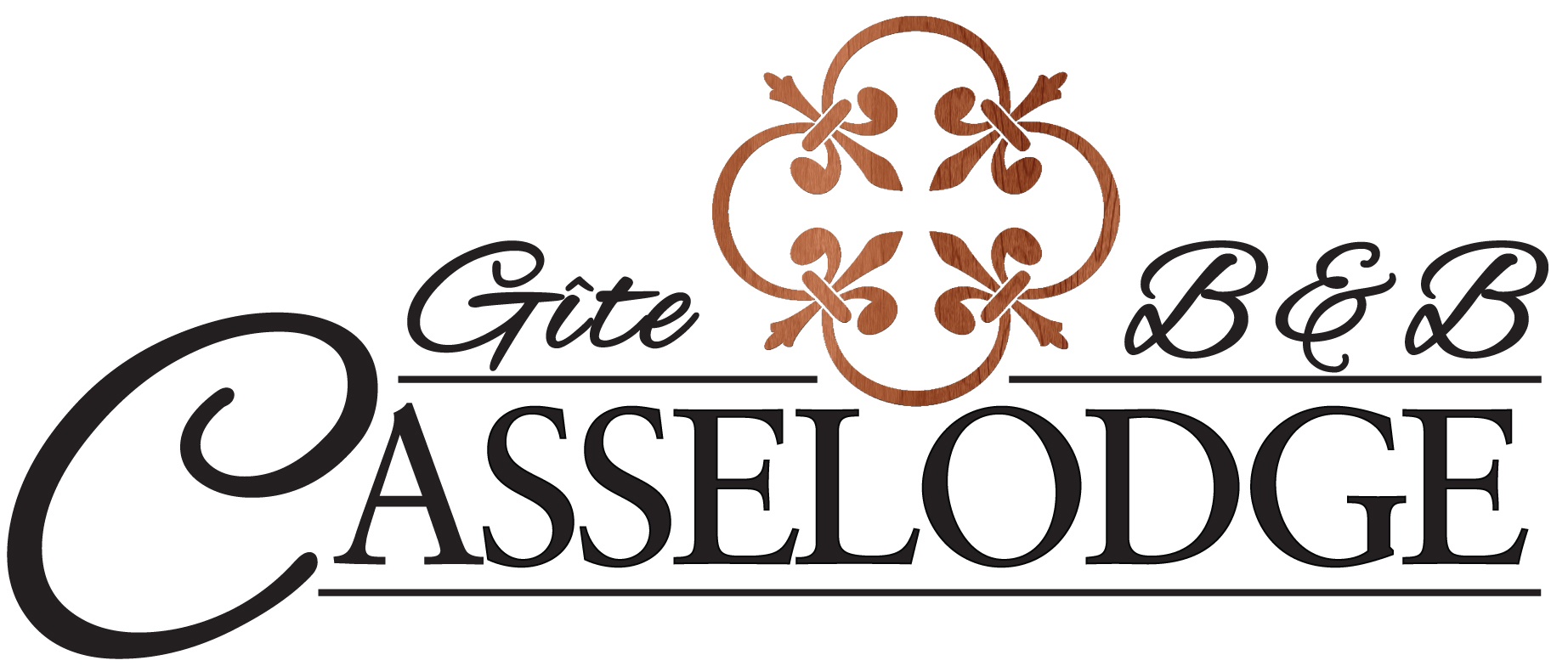 Casselodge est aussi notre demeure privée, et nous vous demandons de respecter celle-ci.  Voici des renseignements supplémentaires qui peuvent vous aider, ainsi que quelques règlements communs.À NOTER :  Nous nous réservons le droit d’annuler une réservation pour les clients qui ne respectent pas nos politiques.Accès à la maisonVous êtes les bienvenus à circuler parmi toutes les pièces communes de la maison, incluant votre chambre.  Au rez-de chaussée, vous pouvez accéder la cuisine, la salle à manager, le salon et la salle de bains.  À l’étage inférieur, vous pouvez accéder la salle récréative et vous dirigez au couloir qui mène au gymnase et au spa.  Nous demandons à tous les invités de bien respecter l’intimité de chacun en s’abstenant d’entrer dans les autres chambres d’invités, ainsi qu’aux endroits identifiés avec le symbole de ne pas entrer ou certaines portes qui sont fermées.  Activités de relaxation ou en plein airNous sommes fiers de créer un environnement de détente pour nos clients. Les services / activités suivantes sont disponibles:Spa (pour les invités dans la maison seulement, et non à l’appartement de la grange)BalançoireDivers chaises longues et hamacsFaites une promenade dans notre sentier en forêtUn Canoë, deux kayaks et des gilets de sauvetage, des vélos, ainsi que des raquettes sont tous disponibles sur demandeNous sommes à proximité de la forêt Larose où vous pourrez profiter de longues promenades à pied, en raquettes ou en ski de fondAnimaux de compagnieNous accepterons un animal de compagnie selon les conditions suivantes:Des frais d'assainissement de 75$ seront appliqués.Seule la chambre Sérénité (à l’étage inférieur) ou l’Escapade peuvent accommoder un animal, ainsi que l’appartement à la grange.L’animal est bien dressé, ne monte pas sur les meubles, dors sur le sol ou dans son panier de voyage ou sa cage.L’animal doit demeurer dans la chambre d’invités (et ne doit pas circuler dans la maison).  L’animal peut demeurer seul dans la chambre pendant un maximum de 4 heures. Sur demande et si nous sommes disponibles toutefois, nous acceptons d’en prendre charge durant l’absence des maîtres.  À noter que ceci ne s’applique pas pour l’appartement de la grange.L’animal doit être tenu en laisse en tout temps lorsque vous vous promenez dehors.Les maîtres doivent ramasser et nettoyer les « traces » laissées par leur animal immédiatement après qu’ils font leurs besoins.Appartement à la grangeCasselodge propose également un appartement à la grange où vous serez entouré par nos animaux de fermette. C’est un hébergement de style appartement, entièrement meublé et ne comprenant pas le «petit-déjeuner». Les clients qui ont peur ou qui sont allergiques aux animaux doivent s'abstenir de réserver l’appartement à la grange.Arme à feuTout visiteurs doivent respecter les règlements à ce sujet.Prière de visiter le site : https://www.rcmp-grc.gc.ca/fr/armes-a-feu/lentreposage-transport-et-lexposition-vos-armes-a-feuBBQ et endroit pour la nourritureUn BBQ au charbon est situé à l’extérieur, près du feu de camp.  Vous avez accès à un réfrigérateur ainsi qu’à un endroit où se trouve un micro-ondes/four à convection, une plaque à induction, une cafetière Tassimo, une bouilloire, et un grille pain à l’étage inférieur.  Il y a également un petit frigo à la salle à manger à l’étage supérieur.  Les invités peuvent utiliser les endroits en pleine air pour le pique-nique et sont priés de nettoyer et de laisser les choses comme ils les ont trouvées.  En cas d’intempéries, la salle à manger à l’étage inférieur (pour 4 personnes) peut être utilisée.BruitPour les chambres situées au deuxième étage dans la partie la plus ancienne de la maison, le plancher sert également de plafond pour les pièces qui se trouvent au-dessous alors utilisez votre jugement par rapport au niveau acceptable de son. Chaussures à l’intérieur/à l’extérieur de la maisonAfin de maintenir un niveau satisfaisant de propreté, nous demandons de ne pas porter les chaussures extérieures à l’intérieur de la maison. Une variété de pantoufles/sandales propres sont disponibles et sentez-vous à l’aise d’apporter vos propres chaussures propres que vous ne portez qu’à l’intérieur.  Vous pouvez également marcher nu-pieds ou nu-bas.   Alors que c’est pratique de sortir sur la galerie ou à l’extérieur de votre chambre sur le patio, nous vous demandons de ne pas porter les pantoufles/sandales ni marcher nu-pied ou nu-bas à l’extérieur mais de porter vos chaussures lorsque vous êtes à l’extérieur.ClésLa porte d'entrée principale est toujours verrouillée, car il y parfois des gens qui entrent dans la maison sans sonner.  Chaque chambre d’invité est équipée avec des portes qui se verrouillent et une clé est fournie pour assurer la sécurité.   Si vous sortez pour la soirée, assurez-vous d’apporter les clés avec vous.  Pour les chambres situées à l'étage inférieur, vous pouvez accéder votre chambre de l'extérieur. Des frais de 20 $ seront appliqués en cas de clés perdues, volées ou endommagées.Dommages/ réparationsS’il vous plaît, veuillez nous faire part de toutes situations où il vous manque quelque chose, ou si vous trouvez un item endommagé ou qui ne fonctionne pas, ou si vous perdez, cassez, tachez ou renversez quelque chose.  Dans des cas extrêmes, des frais supplémentaires pourraient s’appliquer.Feu de campUn feu à l’extérieur est alloué selon le règlement municipal, qui ne doit pas dépasser 3 pieds (environ 1 m).   Le bois de chauffage est près du feu de camp, ainsi que les allumettes et des couvertures, qui se trouvent dans la boîte de rangement près du feu de camp.Foyer/extincteurs de feuNous serons heureux de préparer un feu de foyer pour votre plaisir. Les extincteurs de feu sont situés dans la cuisine et à proximité de chaque foyer.Fumée / Détecteurs de fumée / Détecteurs de monoxyde de carboneIl est interdit de fumer à l'intérieur de la maison ou de l’appartement à la grange, mais vous pouvez certainement fumer à l'extérieur, à condition qu'un cendrier soit utilisé pour éliminer les mégots de cigarettes. Notre maison est entièrement en bois et la grange abrite du foin, et nous demandons à nos hôtes de fumer à au moins 20 pieds des bâtiments afin d'éviter un incendie. Pour votre sécurité, le gîte est équipé de 8 détecteurs de fumée stratégiquement situés dans toute la maison. Deux détecteurs de monoxyde de carbone sont situés aux niveaux principal et inférieur de la maison. L’appartement de la grange est équipée de 2 détecteurs de fumée et d'un détecteur de monoxyde de carbone.Heure d’arrivée et de départL’Heure d’arrivée est entre 16h00 et 20h00 sur rendez-vous seulement.  Veuillez nous confirmer votre heure d’arrivée pour que nous puissions être là pour vous accueillir.  L’heure de départ est n’importe quand avant 11h00.  Des frais supplémentaires s’imposent si vous désirez arriver plus tôt ou quitter plus tard.EnfantsLes enfants sont les bienvenus chez nous, et surtout, nous voulons assurer leur sécurité. Les enfants doivent être supervisés en tout temps près des endroits qui peuvent leur causer un danger. Soyez vigilants à proximité des animaux, du spa, de la rivière et des étangs, de l’équipement de ferme, du feu de camp, ou n’importe quel autre endroit méritant une attention particulière.Entretien ménagerNous fournissons de la literie ainsi que des serviettes propres pour chaque nouvelle réservation.  Il nous fera un plaisir de ranger votre chambre ou de changer la literie sur demande.  Chaque chambre est munie de débarbouillettes, de serviette à main et de serviettes à bain.  Prière d’utiliser les débarbouillettes foncées pour enlever le maquillage.  SVP ne pas utiliser ces serviettes à l’extérieur de votre chambre, sauf si vous voulez les accrocher à l’extérieur pour qu’elles sèchent.  Des serviettes de plage sont disponibles au gymnase pour le spa et pour l’utilisation à l’extérieur.Si vous désirez utiliser des oreillers supplémentaires, prière de prendre les taies d’oreillers fournies.Paiement et annulationLes paiements se font par argent comptant, carte Visa, MasterCard, American Express, ou Discover. Nous exigeons un avis de 48 heures pour toute annulation. Dans le cas contraire, nous nous verrons dans l’obligation de retenir le montant d’une nuitée. Tout dommage considérable sera facturé à votre carte de crédit. Planche et fer à repasserSitués dans chacune des chambres au deuxième étage, ainsi que dans la salle récréative à l’étage inférieur.Respect de l’environnementLes chambres d’invités sont tous équipées de poubelles et des bacs de recyclage et nous avons un composteur extérieur. Nous sommes sur l'eau de puits et demandons à nos clients de réduire au minimum le gaspillage d'eau.  Chaque salle de bains est équipée d'une toilette à double chasse qui offre une option pleine chasse pour les solides et une option partielle chasse pour les liquides. Nous sommes également sur un champ septique, alors svp tirer la chasse d’eau au besoin.  Veuillez vous abstenir de jeter quoi que ce soit sauf le papier de toilette dans les toilettes.  Tout autre objet peut être jeté dans les poubelles.Respect des personnesNous sommes respectueux de toutes les personnes et nous apprécions la diversité et ainsi, traitons nos invités avec courtoisie et respect. Nous ne faisons aucune discrimination sur la race, la couleur, l'âge, l'origine nationale ou ethnique, la religion, l'orientation sexuelle ni l'état matrimonial ou familial. Nous nous attendons à ce que nos invités se comportent envers les autres de façon tolérante, courtoise et polie.  Une politique de tolérance zéro s'applique aux personnes qui manifestent un comportement agressif, non-respectueux et abusif, et ceux-ci seront priés de quitter. Spa	Le spa est disponible jusqu’à 21h (ou plus tard sur demande) pour les invités à la maison seulement.  Nous allons l’ouvrir et le fermer sur demande.Se savonner sous la douche avant d’accéder le spa, et aucun savon ni d’huiles dans le spa.Entrez/sortez lentement.Les sauts et les plongeons sont interdits.Seulement des verres en plastique et non pas ceux en vitre sont permis.Évitez l’alcool ou n’importe quelle médication qui pourrait affecter vos facultés.Les enfants moins de douze ans doivent être accompagnés d’un adulte en tout temps.Les femmes enceintes, les personnes âgées, ou autres personnes avec une maladie du coeur, le diabète, une pression artérielle haute/basse, ou n’importe quelle autre maladie grave doivent consulter leur médecin avant d’accéder au spa.Ne pas s’asseoir, ne pas se coucher ni s’appuyer sur le couvercle.Les cheveux longs doivent être attachés/montés.Wi-fi / Téléphone / téléviseurs et autresL’internet sans fil est disponible et vous pouvez avoir accès au mot de passe sur demande. Vous pouvez utiliser notre téléphone pour vos appels locaux, ainsi que pour certains interurbains.Un téléviseur avec satellite et des disques compacts de musique sont disponibles au rez-de-chaussée de la maison.Un téléviseur/lecteur DVD/VHS/films sont localisés dans la pièce récréative au sous-sol de la maison.L’appartement de la grange est equipée avec un téléviseur avec satellite, lecteur DVD et films.Des jeux, des livres et des magazines sont disponibles dans la pièce récréative au niveau inférieur.